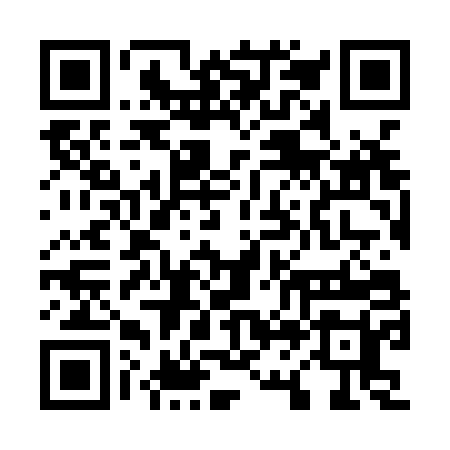 Ramadan times for San Jose de Maipo, ChileMon 11 Mar 2024 - Wed 10 Apr 2024High Latitude Method: NonePrayer Calculation Method: Muslim World LeagueAsar Calculation Method: ShafiPrayer times provided by https://www.salahtimes.comDateDayFajrSuhurSunriseDhuhrAsrIftarMaghribIsha11Mon6:146:147:381:515:238:048:049:2312Tue6:156:157:391:515:228:028:029:2113Wed6:166:167:401:515:218:018:019:2014Thu6:176:177:401:505:208:008:009:1815Fri6:186:187:411:505:207:587:589:1716Sat6:186:187:421:505:197:577:579:1617Sun6:196:197:431:495:187:567:569:1418Mon6:206:207:431:495:177:547:549:1319Tue6:216:217:441:495:167:537:539:1120Wed6:226:227:451:495:157:527:529:1021Thu6:236:237:461:485:157:507:509:0822Fri6:246:247:471:485:147:497:499:0723Sat6:246:247:471:485:137:487:489:0624Sun6:256:257:481:475:127:467:469:0425Mon6:266:267:491:475:117:457:459:0326Tue6:276:277:491:475:107:447:449:0127Wed6:276:277:501:465:097:427:429:0028Thu6:286:287:511:465:087:417:418:5929Fri6:296:297:521:465:087:407:408:5730Sat6:306:307:521:465:077:387:388:5631Sun6:316:317:531:455:067:377:378:551Mon6:316:317:541:455:057:367:368:532Tue6:326:327:551:455:047:347:348:523Wed6:336:337:551:445:037:337:338:514Thu6:336:337:561:445:027:327:328:495Fri6:346:347:571:445:017:307:308:486Sat6:356:357:581:445:007:297:298:477Sun5:365:366:5812:433:596:286:287:468Mon5:365:366:5912:433:586:266:267:449Tue5:375:377:0012:433:576:256:257:4310Wed5:385:387:0112:423:566:246:247:42